Silver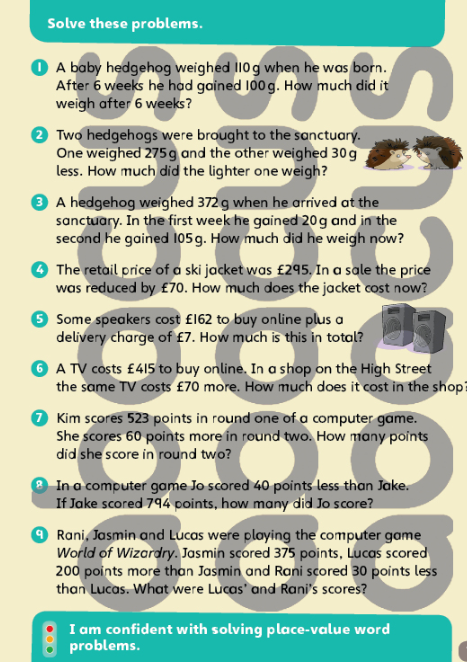 Gold